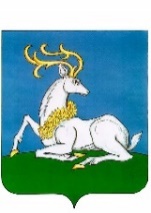 АДМИНИСТРАЦИЯОДИНЦОВСКОГО ГОРОДСКОГО ОКРУГАМОСКОВСКОЙ ОБЛАСТИПОСТАНОВЛЕНИЕ26.03.2024 № 1746г. ОдинцовоО внесении изменений в Порядок предоставления муниципальных гарантий Одинцовского городского округа Московской областиВ целях приведения в соответствие с требованиями бюджетного законодательстваПОСТАНОВЛЯЮ:Внести в Порядок предоставления муниципальных гарантий Одинцовского городского округа Московской области, утвержденный постановлением Администрации Одинцовского городского округа Московской области от 19.09.2019 №709 (в редакции от 22.06.22021 №2117) (далее – Порядок), следующие изменения:абзац 2 пункта 1.3 раздела 1 Порядка изложить в следующей редакции:«Муниципальные гарантии могут предоставляться с правом регрессного требования и без права регрессного требования гаранта к принципалу для обеспечения как уже возникших обязательств, так и обязательств, которые возникнут в будущем.»;пункт 2.1 раздела 2 Порядка изложить в следующей редакции:«2.1. Предоставление гарантий Одинцовского городского округа  осуществляется на основании решения Совета депутатов Одинцовского городского округа о бюджете округа на очередной финансовый год и плановый период, постановления Администрации о предоставлении муниципальной гарантии, а также договора о предоставлении муниципальной гарантии при условии соблюдения требований, установленных Бюджетным кодексом Российской Федерации, в соответствии с настоящим Порядком.»;дополнить раздел 2 Порядка пунктом 2.3 следующего содержания:«2.3.  При составлении проекта решения о бюджете Одинцовского городского округа на очередной финансовый год и плановый период (о внесении изменений в решение о бюджете) направления (цели) гарантирования и объем муниципальных гарантий формируются с учетом предложений главных распорядителей бюджетных средств, их комитетов и управлений, и объема муниципального долга Одинцовского городского округа.»;пункт 3.1 раздела 3 Порядка изложить в следующей редакции:«3.1. Предоставление муниципальной гарантии, а также заключение договора о предоставлении муниципальной гарантии осуществляется после представления принципалом и (или) бенефициаром в Администрацию полного комплекта документов в соответствии с приложением к настоящему Порядку.»;подпункты 3.1.1-3.1.7 пункта 3.1 раздела 3 Порядка признать утратившими силу.пункт 3.3 раздела 3 Порядка изложить в следующей редакции:«3.3. Порядок проведения анализа финансового состояния принципала, проверки достаточности, надежности и ликвидности предоставленного обеспечения, порядок оценки надежности банковской гарантии, поручительства, порядок определения минимального объема (суммы) обеспечения исполнения обязательств принципала устанавливаются Администрацией.»;пункт 3.4 раздела 3 Порядка изложить в следующей редакции:«3.4. Управление бухгалтерского учета и отчетности Администрации совместно со структурным подразделением Администрации, в ведении которого находится деятельность принципала, и правовым управлением  Администрации осуществляют проверку соблюдения юридическим лицом (принципалом) условий, предусмотренных разделом 2 настоящего Порядка, визирует проект договора о предоставлении муниципальной гарантии или в течение 3-х рабочих дней готовит обоснованный отказ в выдаче муниципальной гарантии.»;пункт 3.7 раздела 3 Порядка изложить в следующей редакции:«3.7 Обязательства, вытекающие из муниципальной гарантии, включаются в состав муниципального долга в сумме фактически имеющихся у принципала обязательств, обеспеченных муниципальной гарантией, но не более суммы муниципальной гарантии.»;пункт 3.9 раздела 3 Порядка изложить в следующей редакции:«3.9. Финансово-казначейское управление ведет учет выданных гарантий, увеличения муниципального долга по ним, сокращения муниципального долга вследствие исполнения принципалами либо третьими лицами в полном объеме или в какой-либо части обязательств принципалов, обеспеченных гарантиями, прекращения по иным основаниям в полном объеме или в какой-либо части обязательств принципалов, обеспеченных гарантиями, осуществления гарантом платежей по выданным гарантиям, а также в иных случаях, установленных муниципальными гарантиями.»;дополнить Порядок приложением в редакции согласно приложению к настоящему постановлению.Разместить настоящее постановление на официальном сайте Одинцовского городского округа Московской области в информационно-телекоммуникационной сети Интернет.Глава Одинцовского городского округа                                                     А.Р. ИвановПриложение к постановлениюАдминистрации Одинцовского городского округаот 26.03.2024 № 1746«Приложение к Порядку предоставления муниципальныхгарантий Одинцовского городского округаМосковской области»Переченьосновных документов, необходимых для предоставлениямуниципальных гарантий Одинцовского городского округа Московской областиРаздел I. Перечень документов, представляемых претендентомна получение муниципальной гарантии Одинцовского городского округаМосковской области для предоставления муниципальнойгарантии Одинцовского городского округа Московской областиЗаявление Претендента на получение муниципальной гарантии Одинцовского городского округа Московской области (далее – Претендент, Одинцовский городской округ) на имя Главы Одинцовского городского округа с указанием полного наименования, юридического адреса и идентификационного номера налогоплательщика (ИНН) Претендента и кредитора, суммы, срока и цели кредита, требуемой предельной суммы гарантии.2. Нотариально заверенные копии учредительных документов Претендента и кредитора со всеми приложениями и изменениями.3. Выписки из Единого государственного реестра юридических лиц или нотариально заверенные копии таких выписок в отношении Претендента и кредитора.4. Нотариально заверенная копия генеральной лицензии (лицензии) Центрального банка Российской Федерации на осуществление кредитором банковских операций.5. Нотариально заверенная копия кредитного договора со всеми приложениями и изменениями или письмо кредитора о согласии заключить кредитный договор с Претендентом при условии выдачи муниципальной гарантии Одинцовского городского округа и проект такого договора.6. Документы, подтверждающие полномочия единоличного исполнительного органа (или иного уполномоченного лица) Претендента и кредитора на совершение сделок от имени Претендента и кредитора, главного бухгалтера Претендента и кредитора (решение об избрании, приказ о назначении, приказ о вступлении в должность, трудовой договор, доверенность и др.), а также нотариально заверенные образцы подписей указанных лиц и оттиска печати Претендента и кредитора.7. Справка Претендента об отсутствии просроченной (неурегулированной) задолженности Претендента по денежным обязательствам перед Одинцовским городским округом.8. Справка налогового органа о неисполненной обязанности по уплате налогов, сборов, страховых взносов, пеней, штрафов, процентов, подлежащих уплате в соответствии с законодательством Российской Федерации о налогах и сборах,  Если в период между датой подачи документов и датой принятия решения о заключении договора о предоставлении муниципальной гарантии Одинцовского городского округа наступает очередная отчетная дата, указанные справки с обновленными сведениями представляются дополнительно.9. Справка Претендента, подтверждающая, что в отношении его не возбуждено дело о несостоятельности (банкротстве) и не введена процедура банкротства в установленном законодательством Российской Федерации о несостоятельности (банкротстве) порядке, а так же справка Претендента, подтверждающая, что он не находится в процессе реорганизации или ликвидации.10. Справка о действующих счетах Претендента, открытых в кредитных организациях, подтвержденная налоговым органом.11. Бухгалтерские отчеты Претендента с приложением пояснительных записок за последние 2 года, предшествующих году обращения с заявлением о предоставлении муниципальной гарантии Одинцовского городского округа, и на последнюю отчетную дату по установленным Министерством финансов Российской Федерации формам с отметкой налогового органа об их принятии.12. Аудиторские заключения о достоверности бухгалтерской отчетности Претендента за последние 2 года, предшествующие году обращения с заявлением о предоставлении гарантии (для юридических лиц, которые в соответствии с законодательством Российской Федерации должны проходить ежегодную аудиторскую проверку).13. Документы, указанные в разделе II настоящего Перечня.14. Документы, указанные в настоящем Перечне, прошиваются (каждый отдельно), подписываются или заверяются (за исключением нотариально удостоверенных копий) уполномоченным лицом юридического лица, подпись которого скрепляется печатью соответствующего юридического лица.15. В случае предоставления муниципальной гарантии Одинцовского городского округа на основе конкурса Администрацией Одинцовского городского округа устанавливаются требования о представлении дополнительных документов, не включенных в настоящий Перечень, в соответствии с критериями конкурсного отбора.Раздел II. Перечень документов, представляемых Претендентом,если в качестве обеспечения исполнения обязательств Претендента предлагается залог имущества Претендента или третьего лица16. В случае передачи в залог движимого имущества:1) документы, удостоверяющие право собственности залогодателя (Претендента или третьего лица) на передаваемое в залог имущество и отсутствие по нему обременения;2) перечень передаваемого в залог имущества с указанием серийного инвентарного и (или) заводского номера, даты постановки на баланс, первоначальной стоимости, текущей балансовой стоимости, начисленного износа, степени износа, даты и суммы проводившихся переоценок, нормативного срока службы;3) отчет независимой организации-оценщика об оценке рыночной стоимости и ликвидности имущества, предлагаемого для передачи в залог, с заключением экспертного совета саморегулируемой организации оценщиков о соответствии отчета законодательству Российской Федерации об оценочной деятельности;4) нотариально заверенные копии документов, подтверждающих факт страхования передаваемого в залог имущества от всех рисков утраты и повреждения на сумму не менее его рыночной стоимости, включая договоры страхования или страховые полисы, а также документов, подтверждающих уплату (внесение) страховых взносов (платежей);5) документы, подтверждающие одобрение (согласие) уполномоченного органа управления залогодателя на совершение сделки по передаче в залог имущества залогодателя (в случаях, установленных законодательством Российской Федерации, учредительными и иными документами залогодателя);6) справка таможенного органа о том, что передаваемое в залог имущество прошло таможенное оформление (в случае передачи в залог импортного имущества).17. В случае передачи в залог недвижимого имущества:1) документы, подтверждающие государственную регистрацию права собственности (хозяйственного ведения) залогодателя (Претендента или третьего лица) на передаваемое в залог имущество и отсутствие по нему всякого рода обременения;2) отчет независимой организации-оценщика об оценке рыночной стоимости и ликвидности имущества, предлагаемого для передачи в залог, с заключением экспертного совета саморегулируемой организации оценщиков о соответствии отчета законодательству Российской Федерации об оценочной деятельности;3) нотариально заверенные копии документов, подтверждающих факт страхования передаваемого в залог имущества от всех рисков утраты и повреждения на сумму не менее его рыночной стоимости, включая договоры страхования или страховые полисы, а также документов, подтверждающих уплату (внесение) страховых взносов (платежей). При этом выгодоприобретателем по договорам страхования должна являться Администрация Одинцовского городского округа;4) документы, подтверждающие одобрение (согласие) уполномоченного органа управления залогодателя на совершение сделки по передаче в залог имущества залогодателя (в случаях, установленных законодательством Российской Федерации, учредительными и иными документами залогодателя);5) документы, содержащие сведения о техническом состоянии и текущей балансовой стоимости объекта недвижимости;6) нотариально заверенные копии документов, подтверждающих основание пользования земельным участком, на котором расположен объект недвижимости, и государственную регистрацию права залогодателя на земельный участок;7) документ, подтверждающий согласие собственника (арендодателя) земельного участка на передачу в залог права аренды земельного участка, на котором расположен принадлежащий залогодателю объект недвижимости (в случае, если это предусмотрено договором аренды и законодательством Российской Федерации).18. Если залогодателем является третье лицо, дополнительно к документам, указанным в пунктах 1 или 2 настоящего раздела, представляются:1) нотариально заверенные копии учредительных документов залогодателя со всеми приложениями и изменениями;2) нотариально заверенная копия документа, подтверждающего факт внесения записи о залогодателе как юридическом лице в Единый государственный реестр юридических лиц;3) документы, подтверждающие полномочия единоличного исполнительного органа (или иного уполномоченного лица) залогодателя на заключение договора залога имущества от имени залогодателя и главного бухгалтера залогодателя (решение об избрании, приказ о назначении, приказ о вступлении в должность, трудовой договор, доверенность и др.), а также нотариально заверенные образцы подписей указанных лиц и оттиска печати залогодателя.».Заместитель Главы Одинцовского городского округа –начальник Финансово-казначейского управленияАдминистрации Одинцовского городского округа                                Л.В. Тарасова